2019 2020 Termly themes of learning across the school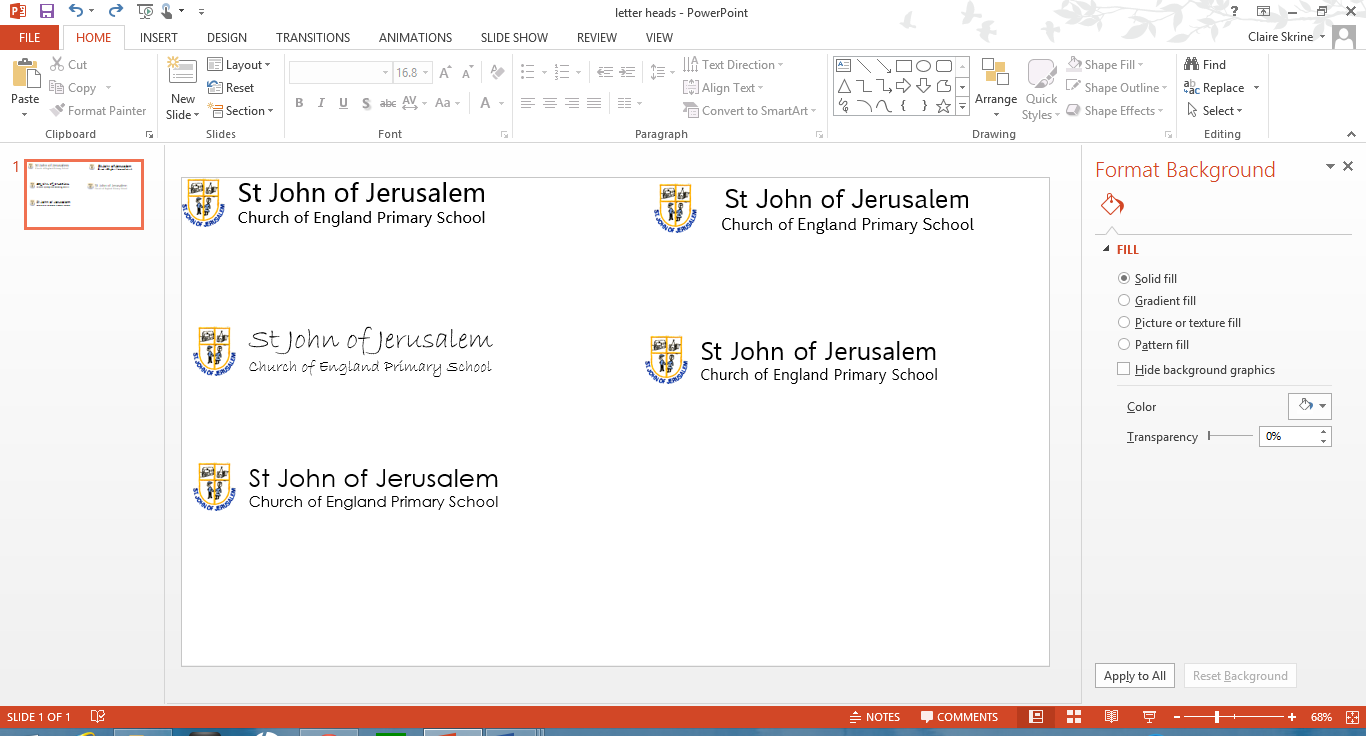 In red we have included suggestions for places of interest that children could visit at the weekends or during the holidays, to support and enhance their learning.2019 2020 Termly themes of learning across the schoolIn red we have included suggestions for places of interest that children could visit at the weekends or during the holidays, to support and enhance their learning.2019 2020 Termly themes of learning across the schoolIn red we have included suggestions for places of interest that children could visit at the weekends or during the holidays, to support and enhance their learning.2019 2020 Termly themes of learning across the schoolIn red we have included suggestions for places of interest that children could visit at the weekends or during the holidays, to support and enhance their learning.2019 2020 Termly themes of learning across the schoolIn red we have included suggestions for places of interest that children could visit at the weekends or during the holidays, to support and enhance their learning.2019 2020 Termly themes of learning across the schoolIn red we have included suggestions for places of interest that children could visit at the weekends or during the holidays, to support and enhance their learning.2019 2020 Termly themes of learning across the schoolIn red we have included suggestions for places of interest that children could visit at the weekends or during the holidays, to support and enhance their learning.Autumn 1Autumn 2Spring 1Spring 2Summer 1Summer 2ReceptionAll About Me/Black HistoryHackney MuseumTransportSpaceLondon Planetarium – ‘Ted’s Space Adventure’- a show for under 7’s Plants and GrowthKew GardensSky GardenGreenwich ParkPeople Who Help UsAnimalsAny of the wonderful city farms we have around London.Year 1AfricaNature All Around UsRichmond ParkToysAll Around the WorldWonderful Weather and Amazing PlantsKew GardensSky GardenGreenwich ParkSuperheroesFlorence Nightingale MuseumYear 2AfricaKings and QueensHampton Court PalaceBuckingham PalaceKensington PalaceChinaThe Cutty Sark – this famous ship made journeys to China over 100 years agoThe Great Fire of LondonSt Pauls Cathedral The Victorian TimesAmazing Animals and the EnvironmentLondon ZooYear 3?Power and StrengthForces in NatureThe RomansThe RainforestThe Rainforest Café- Central londonLifecyclesYear 4Black HistoryThe VikingsThe British MuseumAncient EgyptNorth AmericaEurope?Year 5JourneysWorld War IIChurchill War RoomsYear 6Black HistoryBack in TimeCharles Dickens MuseumDennis Severs HouseNatureEvolutionCharles Darwin House Museum(Down House) – Kent Rivers and HabitatsMuseum of London Docklands?